REQUERIMENTO Nº 1022/2018Requer Voto de Pesar pelo falecimento do Sr. Valdemir Jatoni, ocorrido recentemente. Senhor Presidente, Nos termos do Art. 102, Inciso IV, do Regimento Interno desta Casa de Leis, requeiro a Vossa Excelência que se digne a registrar nos Anais desta Casa de Leis voto de profundo pesar pelo falecimento do Sr. Valdemir Jatoni, no último dia 23 de Julho.Requeiro, ainda, que desta manifestação seja dada ciência aos seus familiares, encaminhando cópia do presente à Rua Alexandre Crisp, nº 294, no bairro Parque Residencial Jacyra.Justificativa:Tinha 64 anos. Era casado com Maria Marta de Lima Jatoni, deixando a filha Ramistaiane.Benquisto por todos os familiares e amigos, seu passamento causou grande consternação e saudades; todavia, sua memória há de ser cultuada por todos que em vida o amaram.Que Deus esteja presente nesse momento de separação e dor, para lhes dar força e consolo.É, pois, este o Voto, através da Câmara de Vereadores, em homenagem póstuma e em sinal de solidariedade.Plenário “Dr. Tancredo Neves”, em 30 de julho de 2.018.Celso Luccatti Carneiro“Celso da Bicicletaria”-vereador-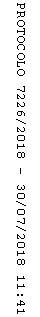 